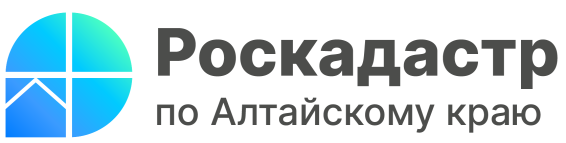  ПРЕСС-РЕЛИЗ27 сентября в офисы краевого Роскадастра откроют двери для предпринимателей27 сентября эксперты Управления Росреестра и Роскадастра по Алтайскому краю проведут «День открытых дверей» для предпринимателей и представителей юридических лиц. Мероприятие состоится в городах края: Алейске, Барнауле, Бийске, Заринске, Камне-на-Оби, Новоалтайске, Рубцовске, Славгороде.На мероприятии индивидуальные предприниматели и представители юридических лиц смогут задать специалистам Управления и Роскадастра вопросы,
в том числе по конкретным случаям постановки объектов недвижимости
на кадастровый учёт, регистрации права на объекты жилого/нежилого назначения, земельные участки, регистрации ипотеки и договоров долевого участия
в строительстве и др. Мероприятие будет проходить в офисах филиала Роскадастра по Алтайскому краю 27 сентября с 14.00 до 16.00 часов по следующим адресам:- Барнаул (ул. Северо-Западная, д. 3 а),- Бийск (ул. Вали Максимовой, д. 27),- Заринск (ул. Союза Республик, д. 18/2), - Камень-на-Оби (ул. Ленина, д. 72б), - Новоалтайск (ул. Октябрьская, д. 25), - Рубцовск (ул. Громова, д. 16),- Славгород (ул. Урицкого, д. 165).Кроме того, в г. Барнауле по ул. Северо-Западная, д. 3а будет работать Центр электронной регистрации и «Школа электронных услуг», которые предоставляют разносторонние консультации по кадастровому учету, подготовке пакета документов для регистрации права, оформлению сделок с недвижимостью, выездному обслуживанию, уведомлению о стадиях проведения государственной регистрации и кадастрового учета, получения сведений из Единого государственного реестра недвижимости (ЕГРН) и др.«В этот день эксперты Росреестра и Рскадастра предоставят подробные консультации предпринимателям по конкретным пакетам документов или отдельным вопросам, связанным с учетом недвижимости. Кроме того, специалисты расскажут об услугах оказываемых Росреестром, научат понимать информацию из выписок ЕГРН, на какие моменты необходимо обращать внимание при проверке недвижимости на предмет юридической чистоты сделки, помогут разобраться в тонкостях электронных услуг, научат пользоваться сервисами Росреестра и т.д.»,- отметила заместитель директор ППК «Роскадастр» по Алтайскому краю Ольга Мазурова.Материал подготовлен филиалом ППК «Роскадастр» по Алтайскому краюОфициальная страница в соц. сети: https://vk.com/kadastr22.